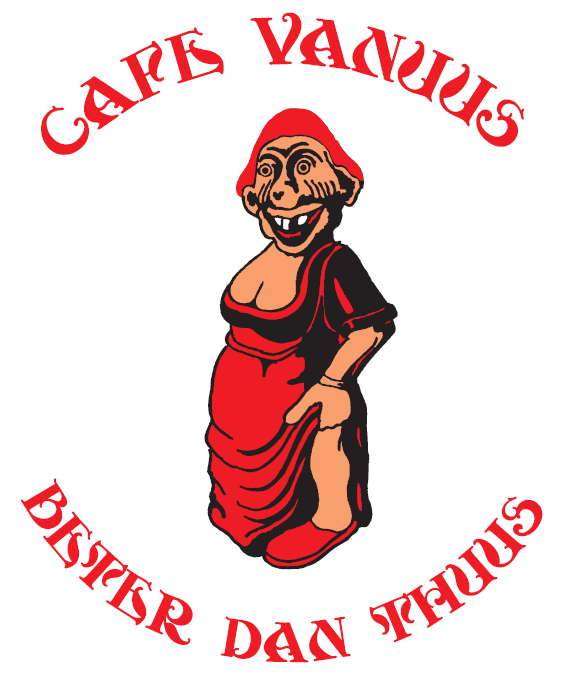 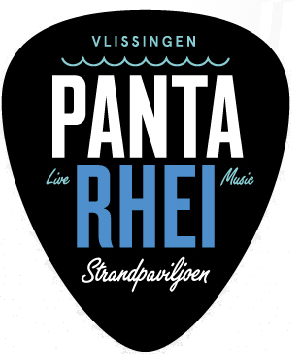 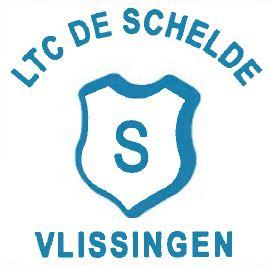 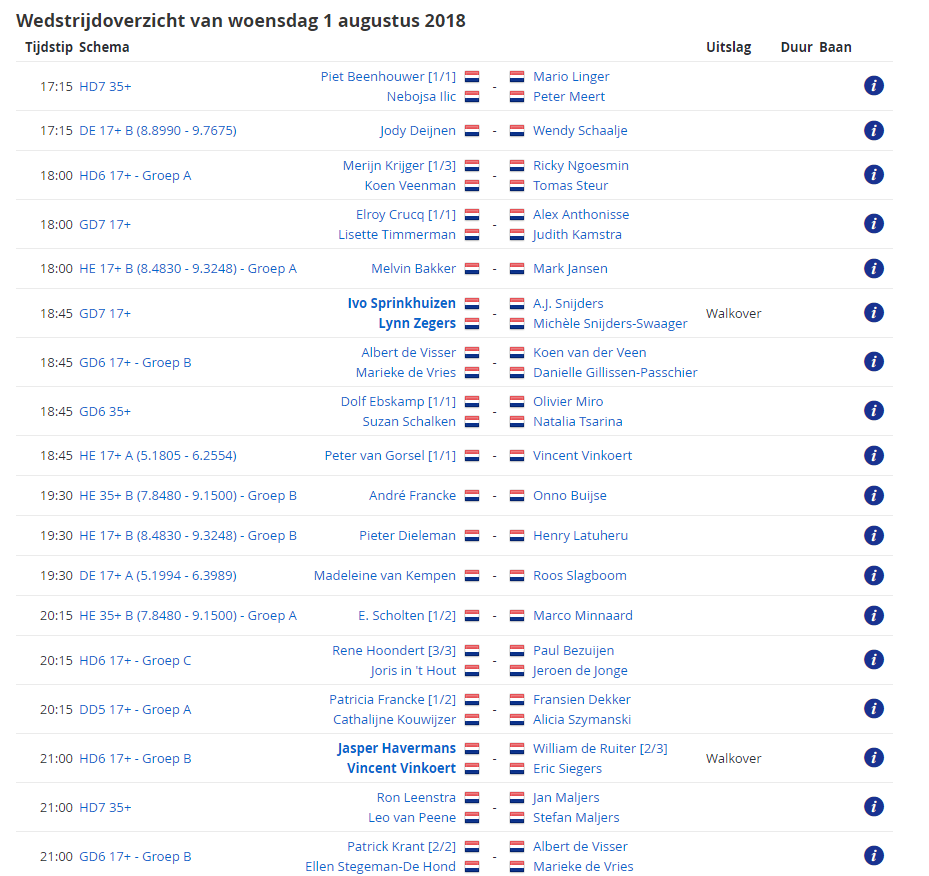 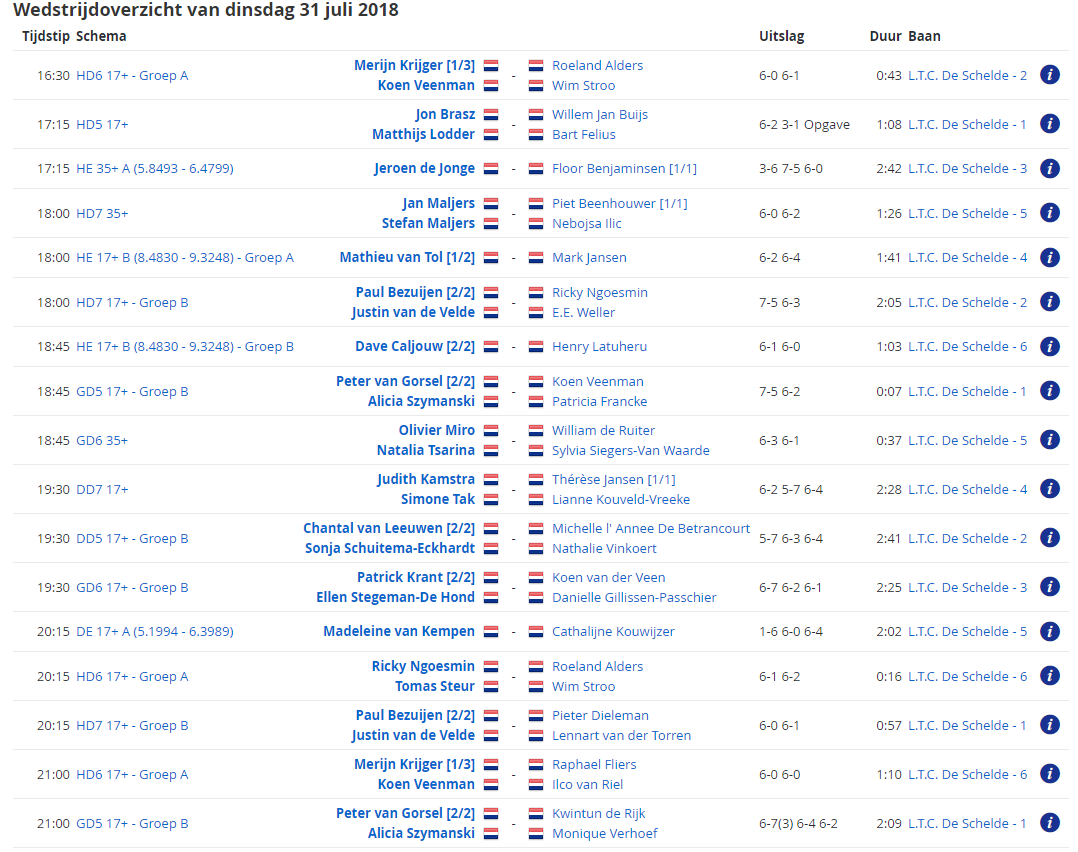 Wist je dat….:Koen V om 20.55 uur ging eten en om 21.00 uur de baan op moest om te spelenJe nog steeds je racket kan laten bespannen bij DimitriPatrick K nog steeds sneller is dan Usain BoltJustin van de V nooit meer op links wil spelen in een dubbelSabine van de B niet alleen haar bidon was vergeten op maandag, maar ook haar racket. Hier kwam ze pas achter toen ze haar bidon kwam ophalenEr op dinsdagavond nog mensen hebben geprobeerd om in te schrijvenChantal van L graag bij Willem Jan B op schoot wilde zitten na de wedstrijdKim H vrijdag opnieuw een poging gaat doen om op de bar te dansen, want dit is maandag helaas misluktTamara L samen met Ronald L naar de kermis in Middelburg ging, maar toen ze op de Markt stonden tot de ontdekking kwamen dat er helemaal geen kermis was…De seksuele voorlichting gisteren na 01.00 uur goed was verzorgdTamara L de muziek harder wilde zetten, maar na 10 minuten erachter kwam dat de muziek niet vanachter de bar geregeld isBart F helaas niet meer kan tennissen, maar gisteren wel tot het einde is geblevenHet gisteren weer tot in de late uurtjes ouderwets gezellig is geweestWat eten we vandaag…: Kipsaté met kroepoek, satésaus, gebakken ei en frisse salade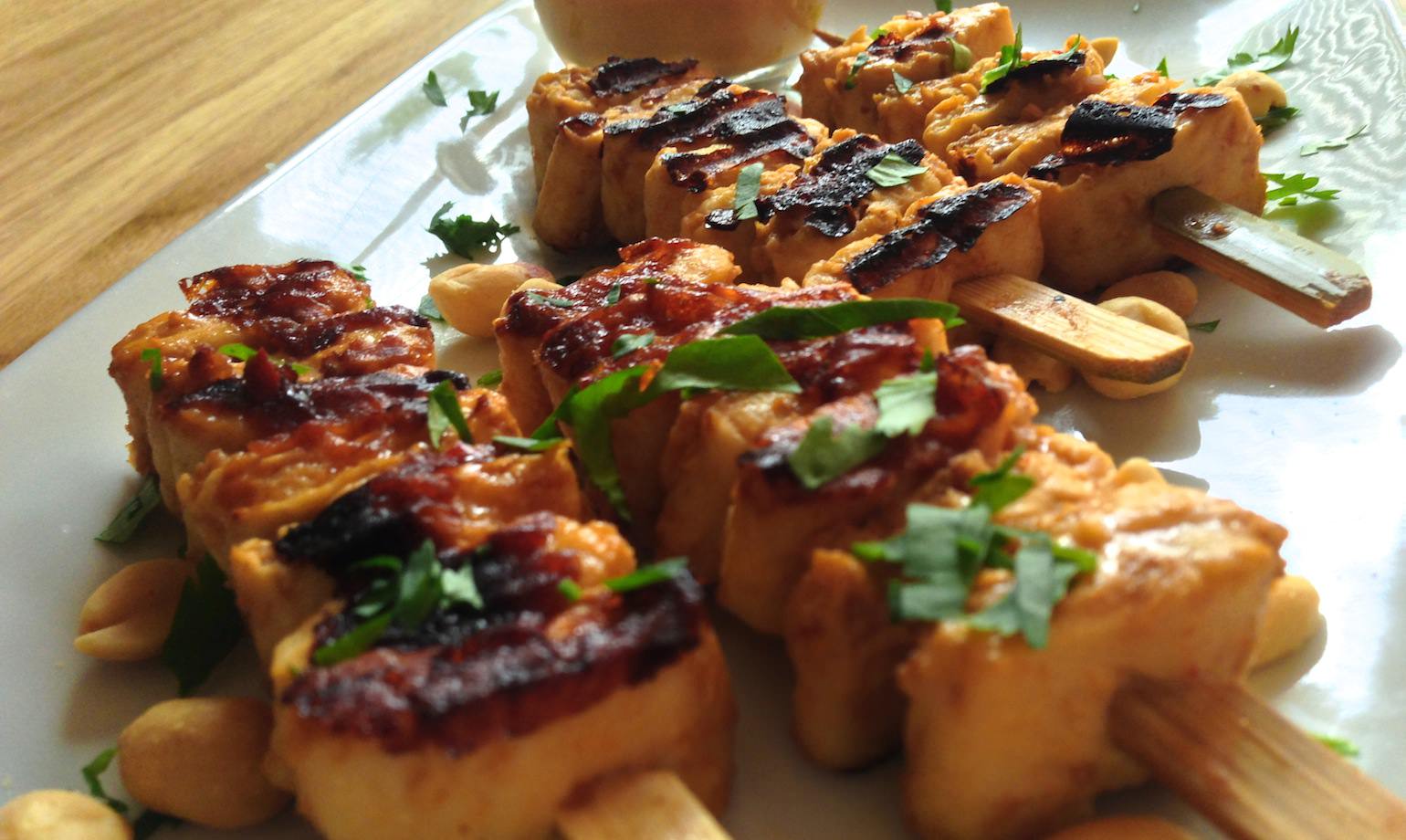 Truffelhamburger met rucola en parmezaanse kaas 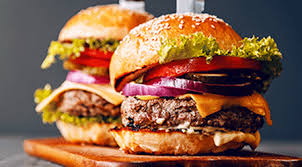 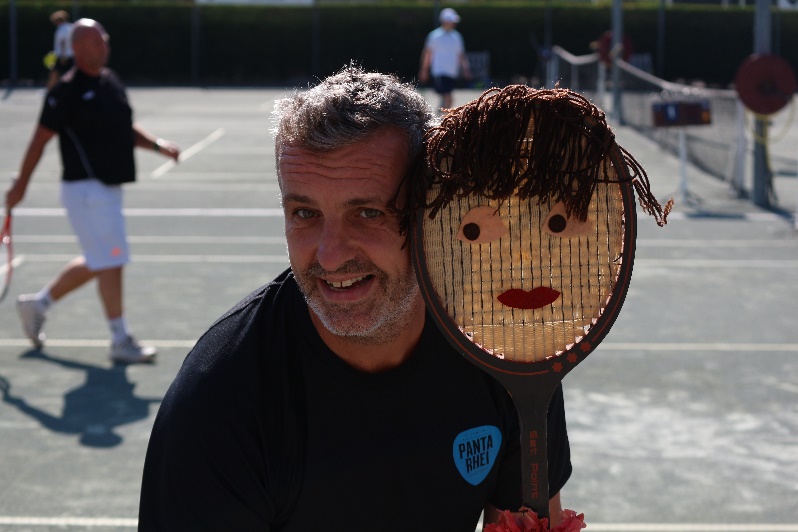 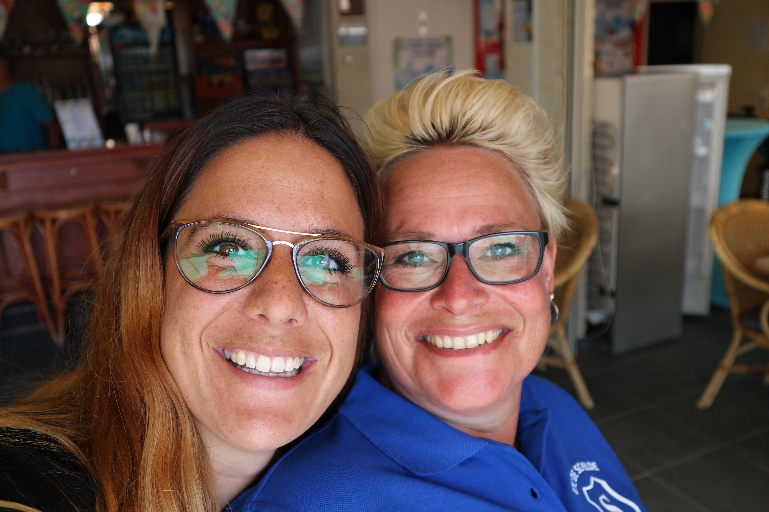 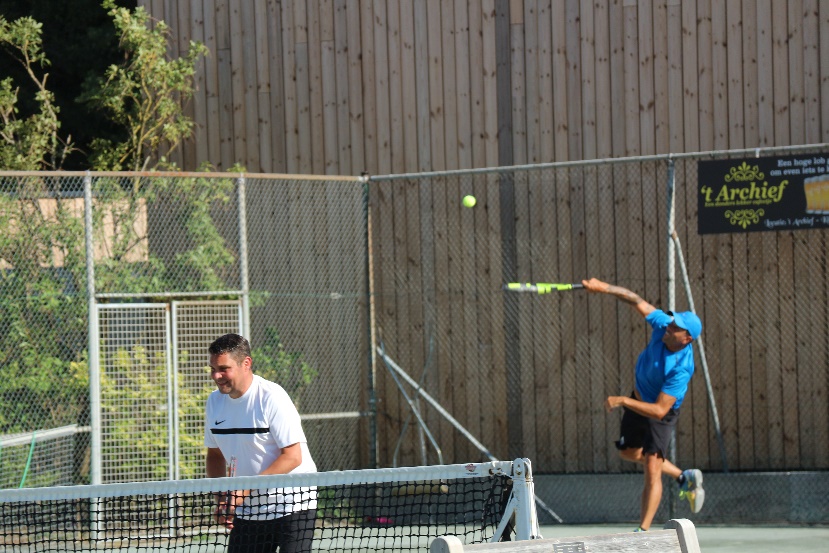 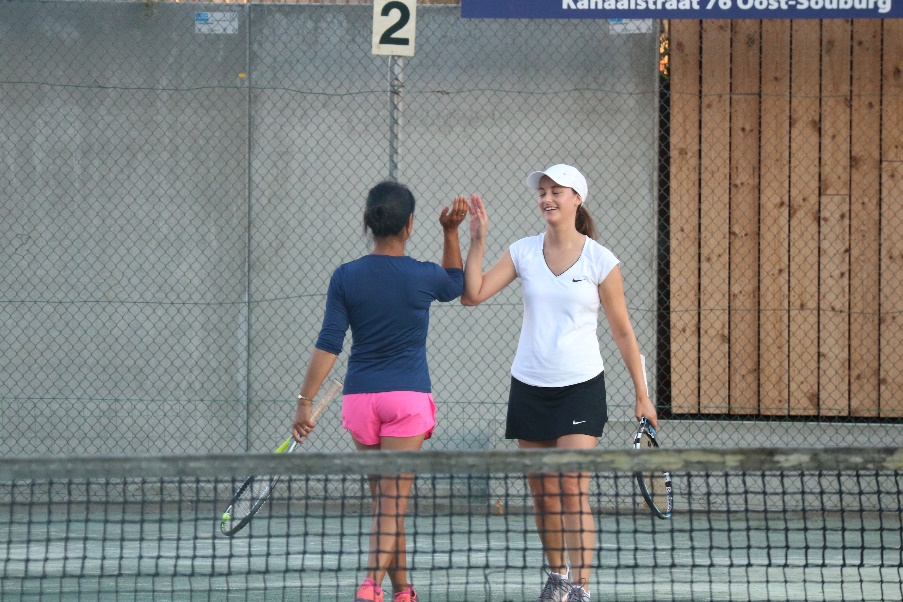 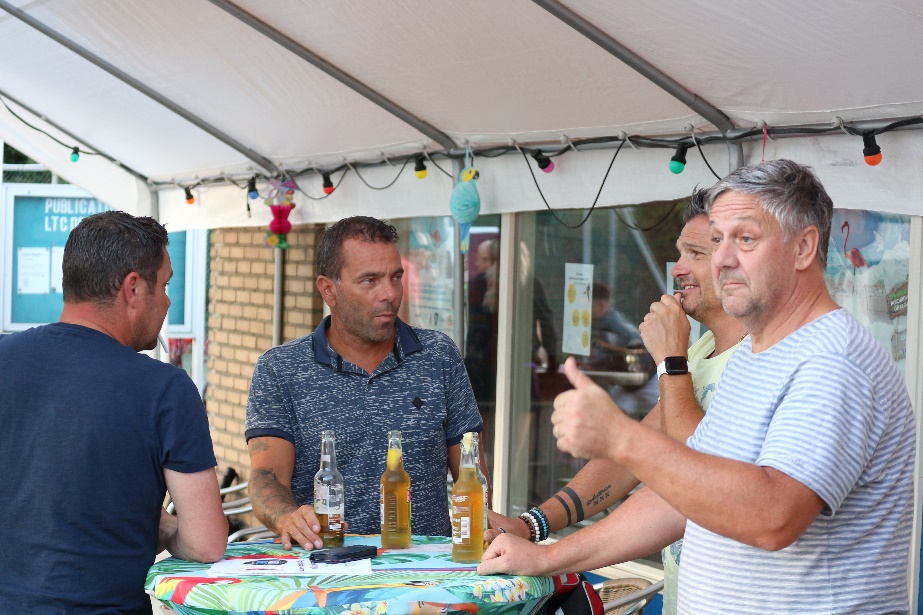 